Geschäftsstelle Gesellschaft für Kanada-Studien e.V. 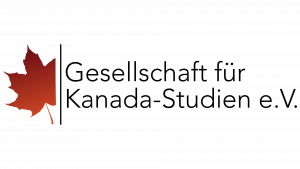 Charlotte Kaiser (she/her) Friedrich-Schiller-Universität Jena Ernst-Abbe-Platz 8 07743 Jena E-Mail: gks@kanada-studien.deDemande d’adhésionPar la présente je demande l’adhésion comme membre ordinaire de la GKS et donne mon accord avec les buts statuaires de la société. Les frais d’adhésion s’élèvent actuellement à:25€	pour les étudiants (BA/MA), les doctorands sans emploi/bourse et des membres avec un revenu brut jusqu’à 1.000 €40€	pour les membres avec un revenu brut jusqu'à 2.000 €70€	pour les membres avec un revenu brut jusqu'à 4.000 €	90€	pour les membres avec un revenu brut plus que 4.000 €Les retraités sont reclassés un niveau plus bas. Lorsque l'arriéré de paiement dépasse 3 ans l’adhésion sera finie. L’admission d’un membre est décidée par le comité directeur. Pour les membres en Allemagne, Autriche et Suisse ainsi que les étrangers européens les frais d’adhésion peuvent seulement être payés en utilisant le système de prélèvement SEPA. Pour les membres ayant leur domicile dans un pays étranger non européen il est possible de payer par ordre permanent ou par transfert annuel. Toute résiliation par le membre prend effet à compter de la fin de l'année en cours. Veuillez nous envoyer cette demande d’adhésion et l’autorisation de prélèvement ou la copie de l’ordre permanent à l’adresse mentionnée ci-dessus.  Prénom*:	Nom*:	Rue*:	Code postal et ville*:	Pays*:	No de téléphone:	E-mail*:	* Les zones signalés par une étoile sont obligatoires.Profession et activités:	Domaine(s) de recherche et d‘activité:	Affiliation à une université:	Titre ou diplôme académique: 	Mon revenu mensuel s’élève à :niveau 1	(≤ 1.000 €)	⃝niveau 2	(1.000 < 2.000 €)	⃝niveau 3	(2.000 < 4.000 €)	⃝niveau 4	(≥ 4.000 €)		⃝Je suis en retraite et je demande la reclassification à un niveau plus bas.	⃝J’aimerais coopérer dans les sections suivantes: 	
(des choix multiples sont possibles, veuillez s’il vous plaît limiter votre choix à trois sections au maximum et marquez votre priorité par numérotage.)		Langue, littérature et culture au Canada anglophone 		Langue, littérature et culture au Canada francophone			Études de femmes et de genre 			Géographie et sciences économiques		Science historique		 	Science politique et sociologie			Études autochtones et culturellesLieu, date 		Signature
Autorisation de prélèvementPar la présente, je vous autorise, sous réserve de révocation, à prélever les frais d’adhésion de la Gesellschaft für Kanada-Studien e.V. de mon compte :Banque :		IBAN :		code BIC :		code banque : ___________________________________________Si mon compte ne présente pas la couverture suffisante, il n'existe pour ma banque aucune obligation de débit.Lieu, date	Signature Adresse d’expéditeur∙e: